ҠАРАР                                                    РЕШЕНИЕО проведении публичных слушаний О внесении изменений в «Правила землепользования и застройки с. Анясево,  д. 2-е Миякибашево, д. Днепровка,  д. Кашкарово,  д. Николаевка, д. Максимовка, д. Новоалексеевка, д. Новый Мир, д. Урняк сельского поселения Миякибашевский сельсовет муниципального района Миякинский район Республики Башкортостан»Руководствуясь Уставом администрация сельского поселения Миякибашевский сельсовет муниципального района Миякинский район Республики Башкортостан Совет сельского поселения Миякибашевский сельсовет муниципального района Миякинский район Республики Башкортостан решил:Провести публичные слушания о внесении изменений в  «Правила землепользования и застройки с. Анясево,  д. 2-е Миякибашево, д. Днепровка,  д. Кашкарово,  д. Николаевка, д. Максимовка, д. Новоалексеевка, д. Новый Мир, д. Урняк сельского поселения Миякибашевский сельсовет муниципального района Миякинский район Республики Башкортостан»  16 ноября 2016 года в 1100 часов в здании администрации сельского поселения Миякибашевский сельсовет муниципального района Миякинский район Республики Башкортостан.Создать комиссию по организации и проведению публичных слушаний о внесении изменений в  «Правила землепользования и застройки с. Анясево,  д. 2-е Миякибашево, д. Днепровка,  д. Кашкарово,  д. Николаевка, д. Максимовка, д. Новоалексеевка, д. Новый Мир, д. Урняк сельского поселения Миякибашевский сельсовет муниципального района Миякинский район Республики Башкортостан»  в следующем составе: Для ознакомления населения проект О внесении изменений в  «Правила землепользования и застройки с. Анясево,  д. 2-е Миякибашево, д. Днепровка,  д. Кашкарово,  д. Николаевка, д. Максимовка, д. Новоалексеевка, д. Новый Мир, д. Урняк сельского поселения Миякибашевский сельсовет муниципального района Миякинский район Республики Башкортостан» выставить на информационном стенде в здании администрации сельского поселения Миякибашевский сельсовет муниципального района Миякинский район Республики Башкортостан, а также разместить в сети интернет на сайте муниципального образования по адресу http://sp-miyakibash.ru/Письменные предложения о внесений изменений в  «Правила землепользования и застройки с. Анясево,  д. 2-е Миякибашево, д. Днепровка,  д. Кашкарово,  д. Николаевка, д. Максимовка, д. Новоалексеевка, д. Новый Мир, д. Урняк сельского поселения Миякибашевский сельсовет муниципального района Миякинский район Республики Башкортостан» с указанием фамилии, имени, отчества, даты и места рождения, адреса места жительства гражданина, внесшего предложение, принимаются по адресу: Миякинский район, с. Анясево, ул. Центральная, д.5, в течение не менее двух месяцев с момента обнародования информационного сообщения о размещении проекта о внесений изменений в  «Правила землепользования и застройки с. Анясево,  д. 2-е Миякибашево, д. Днепровка,  д. Кашкарово,  д. Николаевка, д. Максимовка, д. Новоалексеевка, д. Новый Мир, д. Урняк сельского поселения Миякибашевский сельсовет муниципального района Миякинский район Республики Башкортостан» на официальном сайте муниципального образования. Глава сельского поселения					Р.А. Аминевс. Анясево16.09.2016 года№ 68БАШКОРТОСТАН  РЕСПУБЛИКАҺЫМИӘКӘ РАЙОНЫМУНИЦИПАЛЬ РАЙОНЫНЫҢМИӘКӘБАШ АУЫЛ СОВЕТЫАУЫЛ БИЛӘМӘҺЕ СОВЕТЫ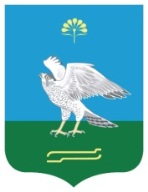 СОВЕТСЕЛЬСКОГО ПОСЕЛЕНИЯ МИЯКИБАШЕВСКИЙ СЕЛЬСОВЕТ  МУНИЦИПАЛЬНОГО РАЙОНАМИЯКИНСКИЙ РАЙОН РЕСПУБЛИКИ БАШКОРТОСТАНПредседатель комиссииАминев Руслан Ахтямович – Глава сельского поселения Миякибашевский сельсовет муниципального района Миякинский район Республики Башкортостан                                      Заместитель председателя комиссииВалиахметов Валерий Фагимович – управляющий делами администрации сельского поселения Миякибашевский сельсовет муниципального района Миякинский район Республики БашкортостанСекретарь комиссии Насырова Залия Сагидулловна – специалист 2 категории администрации сельского поселения Миякибашевский сельсовет муниципального района Миякинский район Республики БашкортостанБурханов Раиль КурбангалиевичГлавный архитектор администрации муниципального района Миякинский район Республики Башкортостан (по согласованию)Захаров Борис ЕвгениевичДепутат Совета сельского поселения Миякибашевский сельсовет муниципального района Миякинский район Республики БашкортостанХасанова Гульсина РасимовнаДепутат Совета сельского поселения Миякибашевский сельсовет муниципального района Миякинский район Республики Башкортостан